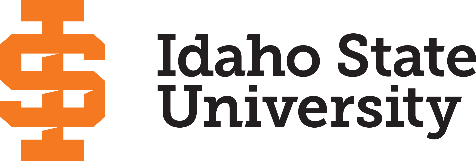 Graduate Program of StudyDegree: 	Degree: 	Major: 		Major: 		Major: 		Major: 		Major: 		Major: 		Concentration: _______Initial or Final: ___Concentration: _______Initial or Final: ___Concentration: _______Initial or Final: ___Concentration: _______Initial or Final: ___STUDENT INFORMATIONSTUDENT INFORMATIONSTUDENT INFORMATIONSTUDENT INFORMATIONSTUDENT INFORMATIONSTUDENT INFORMATIONSTUDENT INFORMATIONSTUDENT INFORMATIONSTUDENT INFORMATIONSTUDENT INFORMATIONSTUDENT INFORMATIONSTUDENT INFORMATIONName: Name: Name: Name: Name: Name: Major advisor: Major advisor: Major advisor: Major advisor: Major advisor: Major advisor: Email: Email: Email: Email: Email: Email: Committee members: , ,,,Committee members: , ,,,Committee members: , ,,,Committee members: , ,,,Committee members: , ,,,Committee members: , ,,,Phone number: Phone number: Phone number: Phone number: Phone number: Phone number: Committee members: , ,,,Committee members: , ,,,Committee members: , ,,,Committee members: , ,,,Committee members: , ,,,Committee members: , ,,,Banner ID: Banner ID: Banner ID: Banner ID: Banner ID: Banner ID: Committee members: , ,,,Committee members: , ,,,Committee members: , ,,,Committee members: , ,,,Committee members: , ,,,Committee members: , ,,,Expected Graduation Date:   	Expected Graduation Date:   	Expected Graduation Date:   	Expected Graduation Date:   	Expected Graduation Date:   	Expected Graduation Date:   	GFR: GFR: GFR: GFR: GFR: GFR: Date:  Date:  Date:  Date:  Date:  Date:  Catalog year: Catalog year: Catalog year: Catalog year: Catalog year: Catalog year: DEGREE PROGRAM COURSESDEGREE PROGRAM COURSESDEGREE PROGRAM COURSESDEGREE PROGRAM COURSESDEGREE PROGRAM COURSESDEGREE PROGRAM COURSESDEGREE PROGRAM COURSESDEGREE PROGRAM COURSESDEGREE PROGRAM COURSESDEGREE PROGRAM COURSESDEGREE PROGRAM COURSESDEGREE PROGRAM COURSESPrefix/NumTitleTitleTitleCreditsSemesterSemesterSemesterYearGradeGradeNotesGeneral RequirementsGeneral RequirementsGeneral RequirementsGeneral RequirementsGeneral RequirementsGeneral RequirementsGeneral RequirementsGeneral RequirementsGeneral RequirementsGeneral RequirementsGeneral RequirementsGeneral RequirementsBIOL 6691SeminarSeminarSeminar1BIOL 6690Careers in Life SciencesCareers in Life SciencesCareers in Life Sciences1BIOL 6605BiometryBiometryBiometry4BIOL 6648Graduate ProblemsGraduate ProblemsGraduate Problems4BIOL 6693Seminar in College TeachingSeminar in College TeachingSeminar in College Teaching2BIOL 6694Advanced Study in College TeachingAdvanced Study in College TeachingAdvanced Study in College Teaching4BIOL 7700Supervised Teaching InternshipSupervised Teaching InternshipSupervised Teaching Internship1-9BIOL 8850Doctoral DissertationDoctoral DissertationDoctoral Dissertation1-12Remaining Credit HoursRemaining Credit HoursRemaining Credit HoursRemaining Credit HoursRemaining Credit HoursThesis  / Non-Thesis  Thesis  / Non-Thesis  Thesis  / Non-Thesis  Thesis  / Non-Thesis  Thesis  / Non-Thesis  Thesis  / Non-Thesis  Thesis  / Non-Thesis  Thesis  / Non-Thesis  Thesis  / Non-Thesis  Thesis  / Non-Thesis  Thesis  / Non-Thesis  Thesis  / Non-Thesis  Notes: (Substitutes/Waivers/Notes – Add additional pages as needed)Notes: (Substitutes/Waivers/Notes – Add additional pages as needed)Notes: (Substitutes/Waivers/Notes – Add additional pages as needed)Notes: (Substitutes/Waivers/Notes – Add additional pages as needed)Notes: (Substitutes/Waivers/Notes – Add additional pages as needed)Notes: (Substitutes/Waivers/Notes – Add additional pages as needed)Notes: (Substitutes/Waivers/Notes – Add additional pages as needed)Notes: (Substitutes/Waivers/Notes – Add additional pages as needed)Notes: (Substitutes/Waivers/Notes – Add additional pages as needed)Notes: (Substitutes/Waivers/Notes – Add additional pages as needed)Notes: (Substitutes/Waivers/Notes – Add additional pages as needed)Notes: (Substitutes/Waivers/Notes – Add additional pages as needed)Student SignatureAdvisor SignatureGraduate Coordinator (If Applicable) Student SignatureAdvisor SignatureGraduate Coordinator (If Applicable) Student SignatureAdvisor SignatureGraduate Coordinator (If Applicable) Department Chair (If Applicable)Dean (If Required by College)Dean of Graduate SchoolDepartment Chair (If Applicable)Dean (If Required by College)Dean of Graduate SchoolDepartment Chair (If Applicable)Dean (If Required by College)Dean of Graduate SchoolDepartment Chair (If Applicable)Dean (If Required by College)Dean of Graduate SchoolDepartment Chair (If Applicable)Dean (If Required by College)Dean of Graduate SchoolDepartment Chair (If Applicable)Dean (If Required by College)Dean of Graduate SchoolDepartment Chair (If Applicable)Dean (If Required by College)Dean of Graduate SchoolStudent SignatureAdvisor SignatureGraduate Coordinator (If Applicable) Student SignatureAdvisor SignatureGraduate Coordinator (If Applicable) Student SignatureAdvisor SignatureGraduate Coordinator (If Applicable) Department Chair (If Applicable)Dean (If Required by College)Dean of Graduate SchoolDepartment Chair (If Applicable)Dean (If Required by College)Dean of Graduate SchoolDepartment Chair (If Applicable)Dean (If Required by College)Dean of Graduate SchoolDepartment Chair (If Applicable)Dean (If Required by College)Dean of Graduate SchoolDepartment Chair (If Applicable)Dean (If Required by College)Dean of Graduate SchoolDepartment Chair (If Applicable)Dean (If Required by College)Dean of Graduate SchoolDepartment Chair (If Applicable)Dean (If Required by College)Dean of Graduate SchoolTotal CreditsTotal CreditsStudent SignatureAdvisor SignatureGraduate Coordinator (If Applicable) Student SignatureAdvisor SignatureGraduate Coordinator (If Applicable) Student SignatureAdvisor SignatureGraduate Coordinator (If Applicable) Department Chair (If Applicable)Dean (If Required by College)Dean of Graduate SchoolDepartment Chair (If Applicable)Dean (If Required by College)Dean of Graduate SchoolDepartment Chair (If Applicable)Dean (If Required by College)Dean of Graduate SchoolDepartment Chair (If Applicable)Dean (If Required by College)Dean of Graduate SchoolDepartment Chair (If Applicable)Dean (If Required by College)Dean of Graduate SchoolDepartment Chair (If Applicable)Dean (If Required by College)Dean of Graduate SchoolDepartment Chair (If Applicable)Dean (If Required by College)Dean of Graduate School500 Level500 LevelStudent SignatureAdvisor SignatureGraduate Coordinator (If Applicable) Student SignatureAdvisor SignatureGraduate Coordinator (If Applicable) Student SignatureAdvisor SignatureGraduate Coordinator (If Applicable) Department Chair (If Applicable)Dean (If Required by College)Dean of Graduate SchoolDepartment Chair (If Applicable)Dean (If Required by College)Dean of Graduate SchoolDepartment Chair (If Applicable)Dean (If Required by College)Dean of Graduate SchoolDepartment Chair (If Applicable)Dean (If Required by College)Dean of Graduate SchoolDepartment Chair (If Applicable)Dean (If Required by College)Dean of Graduate SchoolDepartment Chair (If Applicable)Dean (If Required by College)Dean of Graduate SchoolDepartment Chair (If Applicable)Dean (If Required by College)Dean of Graduate School600 Level600 LevelStudent SignatureAdvisor SignatureGraduate Coordinator (If Applicable) Student SignatureAdvisor SignatureGraduate Coordinator (If Applicable) Student SignatureAdvisor SignatureGraduate Coordinator (If Applicable) Department Chair (If Applicable)Dean (If Required by College)Dean of Graduate SchoolDepartment Chair (If Applicable)Dean (If Required by College)Dean of Graduate SchoolDepartment Chair (If Applicable)Dean (If Required by College)Dean of Graduate SchoolDepartment Chair (If Applicable)Dean (If Required by College)Dean of Graduate SchoolDepartment Chair (If Applicable)Dean (If Required by College)Dean of Graduate SchoolDepartment Chair (If Applicable)Dean (If Required by College)Dean of Graduate SchoolDepartment Chair (If Applicable)Dean (If Required by College)Dean of Graduate School700 Level700 LevelStudent SignatureAdvisor SignatureGraduate Coordinator (If Applicable) Student SignatureAdvisor SignatureGraduate Coordinator (If Applicable) Student SignatureAdvisor SignatureGraduate Coordinator (If Applicable) Department Chair (If Applicable)Dean (If Required by College)Dean of Graduate SchoolDepartment Chair (If Applicable)Dean (If Required by College)Dean of Graduate SchoolDepartment Chair (If Applicable)Dean (If Required by College)Dean of Graduate SchoolDepartment Chair (If Applicable)Dean (If Required by College)Dean of Graduate SchoolDepartment Chair (If Applicable)Dean (If Required by College)Dean of Graduate SchoolDepartment Chair (If Applicable)Dean (If Required by College)Dean of Graduate SchoolDepartment Chair (If Applicable)Dean (If Required by College)Dean of Graduate SchoolTransferTransferCommittee Member signatures:  ________________________      _____________________________       ___________________________________________Committee Member signatures:  ________________________      _____________________________       ___________________________________________Committee Member signatures:  ________________________      _____________________________       ___________________________________________Committee Member signatures:  ________________________      _____________________________       ___________________________________________Committee Member signatures:  ________________________      _____________________________       ___________________________________________Committee Member signatures:  ________________________      _____________________________       ___________________________________________Committee Member signatures:  ________________________      _____________________________       ___________________________________________Committee Member signatures:  ________________________      _____________________________       ___________________________________________Committee Member signatures:  ________________________      _____________________________       ___________________________________________Committee Member signatures:  ________________________      _____________________________       ___________________________________________Committee Member signatures:  ________________________      _____________________________       ___________________________________________Committee Member signatures:  ________________________      _____________________________       ___________________________________________GRADUATE SCHOOL REVIEW ONLYGRADUATE SCHOOL REVIEW ONLYGRADUATE SCHOOL REVIEW ONLYGRADUATE SCHOOL REVIEW ONLYGRADUATE SCHOOL REVIEW ONLYGRADUATE SCHOOL REVIEW ONLYGRADUATE SCHOOL REVIEW ONLYGRADUATE SCHOOL REVIEW ONLYGRADUATE SCHOOL REVIEW ONLYGRADUATE SCHOOL REVIEW ONLYGRADUATE SCHOOL REVIEW ONLYGRADUATE SCHOOL REVIEW ONLY